Geraldton District Hospital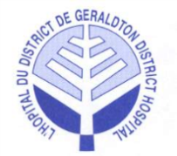 Minutes of theRegular Board MeetingHeld in the Boardroom, Tuesday, May 1, 2018 at 5:30 p.m.Present:		Dorene Boulanger 		Ralph Humphreys		Myrna Letourneau Voting		Willy Anton  			Chico Tschajka			Kathryn Legault		Terry Popowich 		Non-Voting		Lucy Bonanno			Sylvie Duranceau		Dr. Ryan Zufelt			Adam Kolisnyk			Laurie Heerema 		Sandra Penner (recorder)Regrets:		Mark Wright			Jamie McPherson		Marlo Sobush	Voting		Regrets:		Dr. Roy Laine			Victor Chapais (PFA)Non-Voting	Board Composition (voting):		8 Elected 	2 Appointments		Total	10Current Vacancies (voting):		1 Elected	0 Appointments		Total     1Total Board Members (voting):	10	Present:  	7		Attendance: 	70%____________________________________________________Board Chair SignatureCALL TO ORDERCALL TO ORDER1.1. Welcome and Chair’s Opening Remarks:● The meeting was called to order at 5:29 p.m., by the Chair, D. Boulanger.● D. Boulanger read the Treaty Acknowledgement.1.2 Accreditation Update:● D. Boulanger presented the Accreditation report from I. McPherson and noted he will be able to address questions at the next meeting.1.3 Linking Quality to Funding (LQ2F):● D. Boulanger presented the Quality to Funding report from I. McPherson● L. Bonanno reported this is a new initiative which is in the pilot phase currently.● M. Letourneau noted of the 5 indicators, we will not be able to meet these because we are a small facility.● L. Bonanno noted this is being addressed.2.0 DECLARATION OF CONFLICTS OF INTEREST 2.0 DECLARATION OF CONFLICTS OF INTEREST ● None Declared3.0 ADOPTION OF THE AGENDA3.0 ADOPTION OF THE AGENDA● D. Boulanger asked if there were any amendments to the agenda.● S. Penner noted under 7.1 the date of the Regular Meeting Minutes should read April 3, 2018.It was moved by C. Tschajka and seconded by W. Anton that the agenda be approved as amended.CARRIEDRES 305.0 CORRESPONDENCE5.0 CORRESPONDENCE● None for this month.  6.0 EDUCATION6.0 EDUCATION● No education items this meeting.  ● It was noted the education session for the June 2018 meeting will be a tour of the rehabilitation department.7.0 CONSENT AGENDA7.0 CONSENT AGENDA7.1 Regular Board Meeting Minutes – April 3, 2018:7.2 PFCC Meeting Minutes – March 21, 2018:7.3 CCS Report:7.4 CNE Report:It was moved by M. Letourneau and seconded by R. Humphreys to accept the Consent Agenda as                        presented.CARRIEDRES 318.0 ITEMS LIFTED FROM CONSENT AGENDA8.0 ITEMS LIFTED FROM CONSENT AGENDA8.1 No items lifted from the consent agenda.RES 329.0 BUSINESS ARISING FROM MINUTES9.0 BUSINESS ARISING FROM MINUTES9.1 Training Items from Individual Assessments● Deferred9.2 Ad Hoc Meeting - Investment● S. Penner reported this meeting has been scheduled for May 29, 2018.9.3 Governance Process Policies BOD-GP1-20 & GP21-26    Updated for inclusion in your Board of Directors Binders9.4 Governance Process Policies BOD-GP21● L. Bonanno presented the revised copy of BOD-GP21.  The policy was accepted as presented.9.5 Mission, Vision and Values Policies - Updates● A typo was noted on policy BOD-MISS2.  S. Penner to update and include in the next Board Package.CAPITAL PLAN / CFO REPORTCAPITAL PLAN / CFO REPORT● A. Kolisnyk presented his CFO report noting the auditors will be on site at the Hospital May 7 – 9th.● M. Letourneau inquired regarding the risk matrix and the lack of Trauma certification amongst the nursing team.● L. Heerema reported she is getting the staff trained on the Advanced Cardiac first and will then have them complete the TNCC course.● The Health & Safety of staff was noted and it was reported that a plan is in place to create a dedicated mental health room.● T. Popowich inquired regarding the labour shortages.● A. Kolisnyk indicated this is nursing driven and because we are small 1 or 2 employees make a difference.  12.0 LINKAGES & PARTNERSHIPS  12.0 LINKAGES & PARTNERSHIPS12.1 QIC Meeting Minutes and Score Card – April 19, 2018	● The minutes were reviewed, nothing noted.12.2 Geraldton Hospital Auxiliary Report ● M. Letourneau presented her report and noted 294 memberships have been sold to date.  ● M. Letourneau announced that the spring conference 2019 will be hosted by Geraldton.It was moved by C. Tschajka and seconded by W. Anton that the Linkage and Partnership reports be accepted as presented.CARRIEDRES 3313.0 CEO REPORT:13.0 CEO REPORT:● L. Bonanno presented her report.  ● Dr. Zufelt noted he feels CPP will be beneficial and will continue to support the program.It was moved by W. Anton and seconded by C. Tschajka that the report from the CEO be approved as presented.CARRIEDRES 34 18.0 IN CAMERA MEETING 18.0 IN CAMERA MEETING● No In Camera meeting was held.19.0 TERMINATION OF IN CAMERA MEETING19.0 TERMINATION OF IN CAMERA MEETING● No In Camera meeting was held.20.0 MEETING WITH MANAGEMENT (CEO ONLY)20.0 MEETING WITH MANAGEMENT (CEO ONLY)● Nothing to report at this time21.0 MEETING WITHOUT MANAGEMENT21.0 MEETING WITHOUT MANAGEMENT● Nothing to report at this time